MODULO di ADESIONE Spettabile  Azienda ____________________________________(indicare la società di appartenenza)Io sottoscritto _____________________________________ nato a ________________________il (gg/mm/aa) ___________________ residente a ______________________________________in via/piazza ___________________________________________________ n. ______________codice fiscale: __________________________________________________________________Indirizzo e-mail__________________________________________________________________________dichiaro di aver letto e di sottoscrivere per piena consapevolezza ed adesione, con la mia firma in calce a questo modulo, la comunicazione relativa alla Campagna di raccolta fondi per Aiutiamoci nel Lavoro e pertantoDISPONGO:di donare volontariamente a titolo di erogazione liberale, trattenendo dalla mia retribuzione mensile netta del mese di ………………..………… 2021, la somma di denaro corrispondente a 1 ora lavorativa. A tale scopo l’Azienda ____________________________________(indicare la società di appartenenza) corrisponderà alla Fondazione comunitaria del Lecchese l’importo sopra specificato, operando una trattenuta dalla mia retribuzione netta del mese di …………………………………… 2021.Luogo e data _______________________________ 		                                                         _______________________________________						         Firma del Collaboratore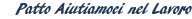 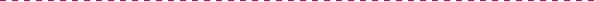 